มาตรฐานการให้บริการ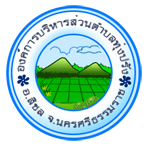 องค์การบริหารส่วนตำบลทุ่งปรังอำเภอสิชล  จังหวัดนครศรีธรรมราช									โทรศัพท์ติดต่อ 075 771511									สถานที่/ช่องทางการให้บริการ					ระยะเวลาเปิดให้บริการ	องค์การบริหารส่วนตำบลทุ่งปรัง					วันจันทร์ ถึง วันศุกร์	โทรศัพท์ติดต่อ 075 771511					ตั้งแต่เวลา 08.30 น. – 16.30 น.	ประชาชนจะขอข้อมูลข่าวสารของราชการได้โดยต้องยื่นขอ การเขียนคำขอ ควรเขียนให้ถูกต้องครบถ้วนใน	รายละเอียดเกี่ยวกับผู้ขอข้อมูล และรายละเอียดเกี่ยวกับข้อมูลที่ขอให้ชัดเจน	1. ยื่นคำร้องพร้อมหลักฐาน				2. เจ้าหน้าที่ตรวจสอบเอกสาร/หลักฐาน			3. เสนอให้ผู้บริหารอนุมัติ					1. สำเนาทะเบียนบ้าน	2. สำเนาบัตรประชาชน	3. เอกสารอื่นๆที่เกี่ยวข้อง	เสียค่าธรรมเนียมตามระเบียบฯ	สามารถติดต่อร้องเรียนได้ที่องค์การบริหารส่วนตำบลทุ่งปรัง โทรศัพท์ติดต่อ 075-771511แบบฟร์อมคำขอรับบริการข้อมูลข่าวสาร ตาม พรบ.ข้อมูลข่าวสารของทางราชการ พ.ศ. 2540                                                                วันที่ ..................เดือน..............................พ.ศ........................		ข้าพเจ้าชื่อ………………………นามสกุล…………………………………….…...…..อยู่บ้านเลขที่………………หมู่ที่………ถนน…………ตำบล/แขวง……………………………………อำเภอ/เขต………………จังหวัด…………………รหัสไปรษณีย์…….…โทรศัพท์.................................หมายเลขบัตรประชาชน............................................................................................................................มีความประสงค์ขอข้อมูลเกี่ยวกับ......................................................................................................................................................................................................................................................................................................................................................................................................................................................เพื่อวัตถุประสงค์........................................................................................................................................ต้องการข้อมูลภายใน................................................................................................................................โดยข้าพเจ้า ยินยอมเสียค่าธรรมเนียมตามระเบียบฯ	(ลงชื่อ)………………………………..ผู้ขอข้อมูล                              (………………………………..)           	     ตำแหน่ง.......................................................-----------------------------------------------------------------------------------------------------------------------------------------ความเห็นผู้บังคับบัญชาเบื้องต้น					ความเห็นผู้บังคับบัญชา..................................................................................				(  ) อนุญาต......................................................................................................				(  ) ไม่อนุญาต...................		................................................				…………………………………………….                                    (......................................................)				(.................................................)	          ตำแหน่ง ปลัด อบต.ทุ่งปรัง				 ตำแหน่ง นายก อบต.ทุ่งปรัง-----------------------------------------------------------------------------------------------------------------------------------------หมายเหตุ 1 กรณีที่ท่านขอข้อมูลข่าวสารจาก อบต.ทุ่งปรัง และขอข้อมูลข่าวสารนั้น อบต.มีมูลข่าวสารพร้อมที่จะจัดหาให้ จะดำเนินการให้แล้วเสร็จโดยเร็วหรือภายใน 15 -30 นาที	   2 ในกรณีที่ข้อมูลข่าวสารที่ขอเป็นจำนวนมาก หรือไม่สามารดำเนินการให้แล้วเสร็จภายใน 15 วันอบต.จะแจ้งให้ท่านทราบภายใน 15 วัน พร้อมที่จะกำหนดวันที่จะดำเนินการแล้วเสร็จ	   3 ในกรณีที่ อบต. ไม่สามารถเปิดเผยข้อมูลข่าวสารตามคำขอ เนื่องจากมีคสั่งเป็นการเฉพาะอบต. จะแจ้งให้ท่านทราบพร้อมเหตุผล ภายใน 15 วันนับจากวันที่ได้รับคำขอ	    สถานที่/ช่องทางการให้บริการ					ระยะเวลาเปิดให้บริการ	    องค์การบริหารส่วนตำบลทุ่งปรัง				วันจันทร์ ถึง วันศุกร์	    โทรศัพท์ติดต่อ 075 771511			          ตั้งแต่เวลา 08.30 น. – 16.30 น.	1. มีชื่อและที่อยู่ของผู้ร้องเรียน	2. ระบุเรื่องอันเป็นเหตุให้ร้องทุกข์/ร้องเรียน พร้อมข้อเท็จจริงหรือพฤติการณ์เกี่ยวกับเรื่องนั้นตามสมควร	3. ใช้ถ้อยคำสุภาพ	4. มีลายมือชื่อผู้ร้อง	1. ยื่นคำร้องพร้อมหลักฐาน				2. เจ้าหน้าที่ตรวจสอบเอกสาร/หลักฐาน	3. เจ้าหน้าที่ตรวจสอบข้อเท็จจริง ณ สถานที่ก่อให้เกิดเหตุปัญหาข้อร้องเรียน	4. รายงานผู้บริหารเพื่อแต่งตั้งคณะกรรมการตรวจสอบข้อเท็จจริง	5. ประชุมคณะกรรมการเพื่อหาแนวทางแก้ไขปัญหา		1. สำเนาทะเบียนบ้าน	2. สำเนาบัตรประชาชน	3. ภาพถ่ายประกอบคำร้อง	4. เอกสารอื่นๆที่เกี่ยวข้อง          ไม่มีค่าธรรมเนียม	สามารถติดต่อร้องเรียนได้ที่องค์การบริหารส่วตำบลทุ่งปรัง โทรศัพท์ติดต่อ 075-771511คำร้องทั่วไปเขียนที่...............................................................                                                                วันที่ ..................เดือน..............................พ.ศ........................		ข้าพเจ้าชื่อ………………………นามสกุล…………………………………….…...…..อยู่บ้านเลขที่………………หมู่ที่………ถนน…………ตำบล/แขวง……………………………………อำเภอ/เขต………………จังหวัด…………………รหัสไปรษณีย์…….…โทรศัพท์.................................		ขอยื่นคำร้องต่อ  นายกองค์การบริหารส่วนตำบลทุ่งปรัง  เนื่องด้วยข้าพเจ้ามีความประสงค์ให้ทางราชการดำเนินการ  ดังนี้.....................................................................................................………………………………………………………………………………………………………………………………………………………………………………………………………………………………………………………………………………………………………………………………………………………………………………………………………………………………………………………………………………………………………………………………………………………………………………………………………………………………………………………………………...……. ……………………………………………………………………………………………………………            พร้อมนี้ ข้าพเจ้าได้แนบเอกสารเพื่อประกอบการพิจารณามาด้วยแล้ว ดังนี้ .........………...………	๑. สำเนาทะเบียนบ้าน..............................จำนวน.................ฉบับ	๒. สำเนาบัตรประชาชน..........................จำนวน.................ฉบับ	๓. ภาพถ่ายประกอบคำร้อง..................... จำนวน.................ฉบับ	๔. เอกสารอื่นๆ........................................จำนวน..................ฉบับจึงเรียนมาเพื่อโปรดพิจารณาและดำเนินการต่อไป(ลงชื่อ)………………………………..ผู้ร้องเรียน                    (………………………………..)           ฐานภาษี				ผู้เสียภาษี		           ผู้จัดเก็บภาษี - มูลค่า ของ ที่ดินและสิ่งปลูกสร้าง        	 - เจ้าของที่ดินและสิ่งปลูกสร้าง               - เทศบาล					 - เจ้าของห้องชุด 		           - อบต.					 - ผู้ครอบครองทรัพย์สิน		           - กรุงเทพมหานคร					   หรือทำประโยชน์ในทรัพย์สิน	           - เมืองพัทยา	เกษตรกรรม				     ที่ดินหรือสิ่งปลูกสร้าง					     ที่เจ้าของใช้อาศัย แบ่งเป็นทำนา ทำไร่ ทำสวน เลี้ยงสัตว์ เลี้ยงสัตว์น้ำ      บ้านหลังหลัก		            	  อื่นๆและกิจการอื่นตามที่ประกาศกำหนด	  เจ้าของบ้านและที่ดิน/			- พาณิชยกรรม	การจัดเก็บ	                                           เจ้าของเฉพาะตัวบ้านมีชื่อใน			- อุตสาหกรรม- ดูตามสภาพข้อเท็จจริง                            เอกสารแสดงกรรมสิทธิ์+ทะเบียนบ้าน		- โรงแรม- ทำเกษตรกรรมไม่เต็มพื้นที่ เสียภาษี            (ไม่จำเป็นต้องเป็นเจ้าบ้าน/			- อาพาร์เม้นท์  ตามสัดส่วนการใช้ประโยชน์                     เจ้าของคนใดคนหนึ่งมีชื่อในทะเบียนบ้าน)	- บ้านเช่า	- รวมถึงที่ดินและสิ่งปลูกสร้าง		    ที่อยู่อาศัยบ้านหลังอื่นๆ			- ฯลฯ  ต่อเนื่องที่ใช้เกษตรกรร,	   		    เจ้าของบ้านมีชื่อในโฉนด	ที่ดินว่างเปล่าไม่ทำประโยชน์			                        แต่ไม่มีชื่อในทะเบียนบ้าน	ตามควรแก่สภาพ									ทิ้งที่ดินว่างเปล่าหรือม่ทำประโยชน์ใน									ปีก่อนหน้า	 อัตราที่จัดเก็บ	ที่อยู่อาศัย อัตราที่จัดเก็บ           	      อัตราที่จัดเก็บที่ดินรกกร้างว่างเปล่า/อื่น  มูลค่า (ลบ)      อัตรา (%)       มูลค่า (ลบ)   บ้าน    บ้าน+ที่ดิน          บ้านหลังอื่น  มูลค่า (ลบ)      อัตรา (%)         0.75              0.01		          (บ้านหลังหลัก)  (บ้านหลังหลัก)  75-100         0.03           0 – 10     ยกเว้นภาษี	ยกเว้นภาษี    0.02         0 – 50 	    0.3  100-500       0.07	10 -50      0.02 	50 – 200       0.4  1000 ขึ้นไป     0.1	50 – 75    0.03	 0.03	         0.03	    200 – 1000   0.5 บุคคลธรรมดาไม่ได้รับ	75 – 100  0.05          0.05	         0.05	    1000 -5000   0.6 ยกเว้น อปท ไม่เกิน 50 ล้านบาท 100 ขึ้นไป   0.1           0.1	         0.1           5000 ขึ้นไป      0.7		 สำหรับที่ว่างเปล่า/ไม่ทำประโยชน์ตามควรแก่สภาพ เพิ่มอัตรา 0.3% ทุก 3 ปีบ้านหลังหลัก 1 หลัง 		                   ทรัพย์สินของรัฐที่ไม่ได้หาผลประโยชน์- ส่วนของมูลค่าที่ไม่เกิน 50 ลบ.                      ทรัพย์สินที่ใช้เพื่อประโยชน์สาธารณะ  ในกรณีที่เป็นเจ้าของบ้านและที่ดิน		(รัฐ/เอกชน)- ส่วนของมูลค่าที่ไม่เกิน 10 ลบ. 			สหประชาชาติ สถานทูด  ในกรณีที่เจ้าของเฉพาะบ้านที่ดินเกษตรกรรม	ทรัพย์สินส่วนกลางของอาคารชุดที่ดินสาธารณูปโภคหมู่บ้าน  ของบุคคลธรรมดา				จัดสรรและนิคมอุตสาหกรรม- ไม่ต้องเสียภาษีใน 3 ปีแรก- ปีที่ 4 เป็นต้นไป ได้รับยกเว้นมูลค่าของฐานภาษี  ในแต่ละ อปท. รวมกัน ไม่เกิน 50 ลบ. เป็นการถาวร                        ลดหย่อน		                            ผ่อนปรน-  กิจการสาธารณะ เช่น โรงเรียน โรงผลิตไฟฟ้า 		- ทยอยปรับภาษีส่วนที่เพิ่มจากเดิม    สถานีรถไฟ ที่จอดรถโดยสารสาธารณะ เป็นต้น                25% 50% และ 75% ในช่วง 3 ปีแรก - ทรัพย์สินที่อยู่ระหว่างพัฒนาเพื่อทำโครงการ		                 ผ่อนชำระ  พักอาศัยและนิคมอุตสาหกรรม					สามารถผ่อนชำระได้ 3 งวด- ทรัพย์สินที่เป็น NPA ของสถาบันการเงิน (5 ปี) 		เมษายน พฤษภาคม และมิถุนายน- บ้านพักอาศัยซึ่งได้กรรมสิทธิ์มาจากการรับมรดก             หากมียอดภาษีตั้งแต่ 3000 บาทขึ้นไป  ก่อนที่พ.ร.บ. ภาษีที่ดินและสิ่งปลูกสร้างมีผลบังคับใช้อย่าลืม   ไปเสียภาษีภายใน 30 เมษายน ของปีนะจ๊ะ                 สามารถติดต่อเพื่อร้องเรียนได้ที่องค์การบริหารส่วนตำบลทุ่งปรัง/ โทรศัพท์ติดต่อ 075 771511                - ไม่มี -ป้าย หมายถึง ป้ายแสดงชื่อ ยี่ห้อหรือเครื่องหมายที่ใช้ในการประกอบการค้าหรือประกอบกิจการอื่นเพื่อหารายได้หรือโฆษณาการค้าหรือกิจการอื่นเพื่อหารายได้  ไม่ว่าจะได้แสดงหรือโฆษณาไว้ที่วัตถุใด ๆ ด้วยอักษร ภาพ หรือเครื่องหมายที่ เขียน แกะสลัก จารึกหรือทำให้ปรากฏด้วยวิธีอื่น ป้ายที่ติดตั้งไว้บนอสังหาริมทรัพย์ของบุคคลอื่นและมีพื้นที่เกิน 2 ตารางเมตร ต้องมีชื่อและที่อยู่ของเจ้าของป้ายเป็นตัวอักษรไทยที่ชัดเจนที่มุมขวาด้านล่างของป้ายและให้ข้อความดังกล่าวได้รับการยกเว้นภาษีให้เจ้าของป้ายมีหน้าที่เสียภาษีป้าย โดยเสียเป็นรายปี ยกเว้นป้ายที่เริ่มติดตั้งหรือแสดงในปีแรก โดยให้เจ้าของป้ายมาแจ้งภายใน 15 วันหลังจากติดตั้งป้าย ให้เสียภาษีป้ายตั้งแต่วันเริ่มติดตั้งหรือแสดงจนถึงวันสิ้นปี และให้คิดภาษีป้ายเป็นรายงวด งวดละ 3 เดือนของปี โดยเริ่มเสียภาษีป้ายตั้งแต่งวดที่ติดตั้งป้ายจนถึงงวดสุดท้ายของปี***ให้ผู้มีหน้าที่เสียภาษีป้าย แสดงหลักฐานการเสียภาษีป้าย ไว้ ณ ที่เปิดเผยในสถานที่ประกอบการค้าหรือประกอบกิจการ***ให้เจ้าของป้ายอื่นยื่นแบบแสดงรายการภาษีป้าย ภายในเดือนมีนาคมของทุกปีกรณีเจ้าของป้ายอยู่ต่างประเทศ ให้ตัวแทนหรือผู้แทนในประเทศมีหน้าที่ยื่นแบบแสดงรายการภาษีป้ายหรือเจ้าของป้ายถ้าเจ้าของป้ายตาย เป็นผู้ไม่อยู่หรือเป็นคนสาบสูญ เป็นคนไร้ ความสามารถหรือเป็นคนเสมือนไร้ความสามารถ ให้ผู้จัดการมรดก ผู้ครอบครองทรัพย์มรดกไม่ว่าจะเป็นทายาทหรือผู้อื่น ผู้จัดการทรัพย์สิน ผู้อนุบาลหรือผู้พิทักษ์ ยื่นแบบแสดงรายการแทนเจ้าของป้าย 3.  เจ้าของป้ายผู้ใด	    (1) ติดตั้งหรือแสดงป้ายอันต้องเสียภาษี ภายหลังเดือน  มีนาคม      (2) ติดตั้งหรือแสดงป้ายใหม่แทนป้ายเดิมและมีพื้นที่ ข้อความภาพ และเครื่องหมายอย่างเดียวกับป้ายเดิมที่ได้เสียภาษีป้ายแล้ว    (3) เปลี่ยนแปลงแก้ไขพื้นที่ป้าย ข้อความ ภาพ หรือเครื่องหมายบางส่วนในป้ายที่ได้เสียภาษีป้ายแล้ว อันเป็นเหตุให้ต้องเสียภาษีป้ายเพิ่มขึ้น 		ให้เจ้าของป้ายตาม (1) (2) หรือ (3) ยื่นแบบแสดงรายการภาษีป้ายต่อพนักงานหรือเจ้าหน้าที่ภายใน 15 วัน นับแต่วันที่ติดตั้งหรือแสดงป้าย หรือนับแต่วันเปลี่ยนแปลง แก้ไขข้อความ ภาพ หรือเครื่องหมายในป้ายเดิมให้พนักงานเจ้าหน้าที่ ประเมินภาษีป้ายตามหลักเกณฑ์   การคำนวณภาษีป้าย ที่กำหนดไว้ในบัญชีอัตราภาษีป้าย 
แล้วแจ้งการประเมินเป็นหนังสือไปยังเจ้าของป้าย2.   ในกรณีที่ไม่มีผู้ยื่นแบบแสดงรายการสำหรับป้ายใด เมื่อพนักงานเจ้าหน้าที่ไม่อาจหาตัวเจ้าของป้ายนั้นได้ ให้ถือว่าผู้ครอบครองป้ายนั้นเป็นผู้มีหน้าที่เสียภาษี ถ้าไม่อาจหาตัวผู้ครอบครองนั้นได้ ให้ถือว่าเจ้าของป้ายหรือผู้ครอบครองอาคาร/ที่ดินที่ป้ายนั้นติดตั้งหรือแสดงอยู่เป็นผู้มีหน้าที่เสียภาษีป้ายตามลำดับ และให้พนักงานเจ้าหน้าที่แจ้งการประเมินภาษีป้ายไปยังบุคคลดังกล่าว3.  ให้ผู้มีหน้าที่เสียภาษีป้าย ชำระภาษีป้ายต่อพนักงาน   เจ้าหน้าที่ ณ สถานที่ที่ได้ยื่นแบบแสดงรายการภาษีป้ายไว้หรือ ณ สถานที่อื่นใดที่พนักงานเจ้าหน้าที่กำหนด ทั้งนี้ภายใน 15 วัน นับแต่วันที่ได้รับแจ้งการประเมิน1. ไม่ยื่นแบบแสดงรายการภาษีป้ายในเวลาที่กำหนด ให้เสียเงินเพิ่มร้อยละ 10 ของจำนวนเงินที่ต้องเสียภาษีป้าย เว้นแต่กรณีที่เจ้าของป้ายได้ยื่นแบบเสดงรายการก่อนที่พนักงานเจ้าหน้าที่จะได้แจ้งให้ทราบถึงการละเว้นนั้นให้เสียเงินเพิ่มร้อยละ 5 ของจำนวนเงินที่ต้องเสียภาษีป้าย2. แบบแสดงรายการภาษีป้ายโดยไม่ถูกต้อง ทำให้จำนวนเงินที่ต้องเสียภาษีลดน้อยลง ให้เสียเงินเพิ่มร้อยละ 10 ของภาษีป้ายที่ประเมินเพิ่มเติม เว้นแต่กรณีที่เจ้าของป้ายได้มาขอแก้ไขแบบแสดงรายการภาษีป้ายให้ถูกต้องก่อนที่พนักงานเจ้าที่แจ้งการประเมิน3. ไม่ชำระภาษีป้ายในเวลาที่กำหนด ให้เสียเงินเพิ่มร้อยละ 2 ต่อเดือนของจำนวนเงินที่ต้องเสียภาษีป้าย เศษของเดือนให้นับเป็นหนึ่งเดือน ทั้งนี้ไม่ให้นำเงินเพิ่มตามข้อ 1 และ ข้อ 2 1.  ผู้ใดโดยรู้อยู่แล้วหรือโดยจงใจแจ้งข้อความอันเป็นเท็จให้ถ้อยคำเท็จ ตอบคำถามด้วยถ้อยคำอันเป็นเท็จ หรือนำพยานหลักฐานเท็จมาแสดงเพื่อหลีกเลี่ยงหรือพยายามหลีกเลี่ยงภาษีป้าย ต้องระวางโทษจำคุกไม่เกิน 1 ปี หรือปรับตั้งแต่ 5,000 – 50,000 หรือทั้งจำทั้งปรับ2. ผู้ใดจงใจไม่ยื่นแบบแสดงรายการภาษีป้าย ต้องระวางโทษปรับตั้งแต่ 5,000 – 50,000 บาท3. ป้ายที่ติดตั้งบนอสังหาริมทรัพย์ของบุคคลอื่นหรือมีพื้นที่เกิน 2 ตารางเมตร ต้องมีชื่อและที่อยู่ของเจ้าของป้ายเป็นตัวอักษรไทยที่ชัดเจนที่มุมขวาด้านล่างของป้าย หากไม่ปฎิบัติตามต้องระวางโทษปรับวันละ 100 บาท ทุกวัน ตลอดระยะเวลาที่ทำความผิด4. ผู้ใดไม่แจ้งการรับโอนป้าย ภายใน 30 วัน นับแต่วันโอนต้องระวางโทษตั้งแต่ 1,000 – 10,000  บาท5. ผู้ใดขัดขวางการปฎิบัติการของพนักงานเจ้าหน้าที่หรือไม่ปฎิบัติตามคำสังเป็นหนังสือ ให้มาให้ถ้อยคำ หรือส่งบัญชีหรือเอกสารเกี่ยวกับภาษีป้ายมาตรวจสอบภายในกำหนดเวลาอันสมควร ต้องระวางโทษจำคุกไม่เกิน 6 เดือน หรือปรับตั้งแต่ 1,000 – 20,000  บาท หรือทั้งจำทั้งปรับ	    สถานที่/ช่องทางการให้บริการ					ระยะเวลาเปิดให้บริการ	    องค์การบริหารส่วนตำบลทุ่งปรัง				เดือนพฤศิกายน ของทุกปี	    โทรศัพท์ติดต่อ 075 771511			          วันจันทร์ ถึง วันศุกร์ ในเวลาราชการ          1. มีสัญชาติ	2. มีอายุ 60 ปี บริบรูณ์ขึ้นไปและเป็นผู้ที่ยังไม่เคยลงทะเบียนรับเบี้ยยังชีพมาก่อนในกรณีที่ในทะเบียนราษฏรไม่ปรากฏวันที่เดือนเกิดให้ถือว่าบุคคลนั้นเกิดในวันที่ 1 มกราคม ของปีนั้น	3. ไม่เป็นผู้ได้รับสวัสดิการหรือสิทธิประโยชน์อื่นใดจากหน่วยงานของรัฐหรือองค์กรปกครองส่วนท้องถิ่นได้แก่ผู้รับเงินบำนาญผู้รับเงินเบี้ยยังชีพตามระเบียบของกระทรวงมหาดไทยหรือกรุงเมพมหานครผู้สูงอายุที่อยูในสถานสงเคราะห์ของรัฐหรือองค์กรปกครองส่วนท้องถิ่นผู้ที่ได้รับเงินค่าตอบแทน รายได้ประจำหรือผลประโยชน์ตอบแทนอย่างอื่นที่รัฐหรือองค์กรปกครองส่วนท้องถิ่นจัดให้เป็นประจำ ยกเว้นผู้พิการและผู้ป่วยเอดส์ตามระเบียบ กระทรวงมหาดไทยว่าด้วยการจ่ายเบี้ยยังชีพขององค์กรปกครองส่วนท้องถิ่น พ.ศ. 2548          1. กรอข้อมูลในแบบฟร์อม				2. เจ้าหน้าที่ตรวจสอบเอกสาร/หลักฐาน	3. ประกาศรายชื่อผู้มีสิทธิ์รับเบียยังชีพผู้สูงอายุ	1. สำเนาทะเบียนบ้าน	2. สำเนาบัตรประชาชน	3. สำเนาสมุดบัญชีธนาคาร	4. เอกสารอื่นๆที่เกี่ยวข้อง               ไม่มีค่าธรรมเนียม	สามารถติดต่อเพื่อร้องเรียนได้ที่องค์การบริหารส่วน	ตำบลทุ่งปรัง โทรศัพท์ติดต่อ 075-771511	(สิ่งที่ส่งมาด้วย 4)ทะเบียนเลขที่........................../2561แบบคำขอลงทะเบียนรับเงินเบี้ยยังชีพผู้สูงอายุ ประจำปีงบประมาณ พ.ศ. 2562  (เพิ่มเติม)ข้อมูลผู้สูงอายุ	เขียนที่  องค์การบริหารส่วนตำบลทุ่งปรัง	        วันที่..............เดือน..................................พ.ศ. .......................            ด้วยข้าพเจ้า  (นาย/นาง/นางสาว)  ชื่อ  ............................................... นามสกุล..........................................................                                                                        เกิดวันที่............เดือน ....................................พ.ศ. .................อายุ.............ปี  สัญชาติ........................................มีชื่ออยู่ในสำเนาทะเบียนบ้านเลขที่ .................หมู่ที่............. ตำบล ทุ่งปรัง   อำเภอ สิชล   จังหวัด  นครศรีธรรมราช    รหัสไปรษณีย์  80120   โทรศัพท์.....................................หมายเลขบัตรประจำตัวประชาชนของผู้สูงอายุที่ยื่นคำขอ   ----            สถานภาพสมรส    โสด    สมรส   หม้าย   หย่าร้าง    แยกกันอยู่     อื่น ๆ ........................รายได้ต่อเดือน....................................................บาท   อาชีพ............................................................................ข้อมูลทั่วไป : สถานภาพการรับสวัสดิการภาครัฐ   ไม่ได้รับการสงเคราะห์เบี้ยยังชีพ         ได้รับการสงเคราะห์เบี้ยยังชีพผู้ป่วยเอดส์     ได้รับการสงเคราะห์เบี้ยความพิการ       ย้ายภูมิลำเนาเข้ามาอยู่ใหม่ เมื่อ ...........................................................................................	มีความประสงค์ขอรับเงินเบี้ยยังชีพผู้สูงอายุ ประจำปีงบประมาณ พ.ศ. 2562 โดยวิธีดังต่อไปนี้ (เลือก 1 วิธี)  รับเงินสดด้วยตนเอง			     รับเงินสดโดยบุคคลที่ได้รับมอบอำนาจจากผู้มีสิทธิ โอนเข้าบัญชีเงินฝากธนาคารในนามผู้มีสิทธิ      โอนเข้าบัญชีเงินฝากธนาคารในนามบุคคลที่ได้รับมอบอำนาจจากผู้มีสิทธิพร้อมแนบเอกสาร ดังนี้  สำเนาบัตรประจำตัวประชาชน หรือสำเนาบัตรอื่นที่ออกโดยหน่วยงานของรัฐที่มีรูปถ่าย  สำเนาทะเบียนบ้าน  สำเนาสมุดบัญชีเงินฝากธนาคาร (ในกรณีผู้ขอรับเงินเบี้ยยังชีพผู้สูงอายุประสงค์ขอรับเงินเบี้ยยังชีพผู้สูงอายุผ่านธนาคาร)  หนังสือมอบอำนาจพร้อมสำเนาบัตรประจำตัวประชาชนของผู้มอบอำนาจและผู้รับมอบอำนาจ  สำเนาบัญชีเงินฝากธนาคาร  ธกส.  สาขา..................................................      บัญชีเลขที่............................................................................................................................................................      ชื่อบัญชี................................................................................................................................................................        “ข้าพเจ้าขอรับรองว่าข้าพเจ้าเป็นผู้มีคุณสมบัติครบถ้วน ไม่ได้เป็นผู้รับบำนาญ เบี้ยหวัด บำนาญพิเศษ บำเหน็จรายเดือน หรือสวัสดิการเป็นรายเดือนจากหน่วยงานของรัฐ รัฐวิสาหกิจ หรือองค์กรปกครองส่วนท้องถิ่น และขอรับรองว่าข้อความดังกล่าวข้างต้นเป็นความจริงทุกประการ”(ลงชื่อ) ....................................................................             			 (ลงชื่อ)  .........................................................................                                          (.................................................................)                                                                    (....................................................................)                  ผู้ยื่นคำขอ/ผู้รับมอบอำนาจยื่นคำขอ                                                                                      เจ้าหน้าที่ผู้รับลงทะเบียนหมายเหตุ ให้ขีดฆ่าข้อความที่ไม่ต้องการออก และทำเครื่องหมาย  ในช่อง   หน้าข้อความที่ต้องการตัดตามรอยเส้นประ ให้ผู้สูงอายุที่ยื่นคำขอลงทะเบียนเก็บไว้    	            	 	   	            	                    ยื่นแบบคำขอลงทะเบียนเมื่อวันที่ ....................... เดือน ........................................... พ.ศ. ...........................	 การลงทะเบียนครั้งนี้ เพื่อขอรับเงินเบี้ยยังชีพผู้สูงอายุโดยจะได้รับเงินเบี้ยเบี้ยยังชีพผู้สูงอายุตามที่มีคุณสมบัติครบถ้วนและตามช่วงระยะเวลาในการลงทะเบียน ภายในวันที่ ๑๐ ของทุกเดือน  โดยได้รับตั้งแต่เดือน..........................        พ.ศ. ................. เป็นต้นไป  กรณีผู้สูงอายุย้ายภูมิลำเนา ไปอยู่ที่อื่นจะต้องไปลงทะเบียนยื่นคำขอรับเงินเบี้ยยังชีพผู้สูงอายุ  ณ ที่องค์กรปกครองส่วนท้องถิ่นแห่งใหม่ภายในเดือนกันยายนของปีนั้น ทั้งนี้ผู้สูงอายุจะได้เบี้ยผู้สูงอายุ ณ องค์กรปกครองส่วนท้องถิ่นเดิมจนสิ้นปีงบประมาณ และรับที่องค์กรปกครองส่วนท้องถิ่นใหม่ในปีงบประมาณถัดไปทะเบียนเลขที่ .............................../.........................                 แบบคำขอลงทะเบียนรับเงินเบี้ยความพิการ ประจำปีงบประมาณ พ.ศ. ๒๕62เฉพาะกรณีคนพิการมอบอำนาจหรือผู้ดูแลคนพิการลงทะเบียนแทน : ผู้ยื่นคำขอฯ แทน ตามหนังสือมอบอำนาจเกี่ยวกับคนพิการ       ที่ขอขึ้นทะเบียน โดยเป็น  บิดา-มารดา   บุตร   สามี- ภรรยา   พี่น้อง    ผู้ดูแลคนพิการตามระเบียบฯ ชื่อ-สกุล (ผู้รับมอบอำนาจ/ผู้ดูแลคนพิการ )............................................................................................................ เลขประจำตัวประชาชน --- - ที่อยู่.…………………………………………………………โทรศัพท์....................................ข้อมูลคนพิการ						      เขียนที่  องค์การบริหารส่วนตำบลทุ่งปรัง							       วันที่ .............. เดือน  .............................  พ.ศ. .......	คำนำหน้านาม   เด็กชาย    เด็กหญิง    นาย    นาง    นางสาว    อื่นๆ (ระบุ) ..................ชื่อ .......................................................นามสกุล....................................................................................................เกิดวันที่...............เดือน......................................พ.ศ. ................... อายุ...............ปี สัญชาติ......................มีชื่ออยู่ในสำเนาทะเบียนบ้าน เลขที่...................หมู่ที่................ ตำบลทุ่งปรัง   อำเภอสิชล   จังหวัดนครศรีธรรมราช   รหัสไปรษณีย์80120   .โทรศัพท์.................................................................................................................หมายเลขบัตรประจำตัวประชาชนของผู้คนพิการที่ยื่นคำขอ - -  -  - ประเภทความพิการ    ความพิการทางการเห็น			         ความพิการทางสติปัญญา     ความพิการทางการได้ยินหรือสื่อความหมาย	         ความพิการทางการเรียนรู้     ความพิการทางการเคลื่อนไหวหรือทางร่างกาย           ความพิการทางออทิสติก                ความพิการทางจิตใจหรือพฤติกรรม 				             สถานภาพ   โสด      สมรส     หม้าย     หย่าร้าง     แยกกันอยู่     อื่น ๆ............................................ บุคคลอ้างอิงที่สามารถติดต่อได้.....................................................................................โทรศัพท์................................................ข้อมูลทั่วไป : สถานภาพการรับสวัสดิการภาครัฐ ยังไม่เคยได้รับเบี้ยยังชีพ  เคยได้รับ (ย้ายภูมิลำเนา) เข้ามาอยู่ใหม่             เมื่อ............ ได้รับเบี้ยยังชีพผู้สูงอายุ    ได้รับการสงเคราะห์เบี้ยยังชีพผู้ป่วยเอดส์ ไม่สามารถใช้ชีวิตประจำวันด้วยตัวเอง   มีรายได้ไม่เพียงพอแก่การยังชีพ   ไม่สามารถประกอบอาชีพเลี้ยงตนเองได้ มีอาชีพ (ระบุ)  ............................................................................รายได้ต่อเดือน (ระบุ..............................................(บาท)                มีความประสงค์ขอรับเงินเบี้ยยังชีพผู้สูงอายุ ประจำปีงบประมาณ พ.ศ. ๒๕61  โดยวิธีดังต่อไปนี้ (เลือก ๑ วิธี)  รับเงินสดด้วยตนเอง				  รับเงินสดโดยบุคคลที่ได้รับมอบอำนาจจากผู้มีสิทธิ  โอนเงินเข้าบัญชีเงินฝากธนาคารในนามผู้มีสิทธิ	  โอนเงินเข้าบัญชีเงินฝากธนาคารในนามบุคลที่ได้รับมอบอำนาจจากผู้มีสิทธิธนาคาร............................สาขา.....................................................เลขบัญชี  .................................................................ชื่อบัญชี.......................................................................................................................................................................................พร้อมแนบเอกสาร ดังนี้ สำเนาบัตรประจำตัวคนพิการ      สำเนาทะเบียนบ้าน สำเนาสมุดบัญชีเงินฝากธนาคาร  ( ในกรณีผู้ขอรับเงินเบี้ยความพิการประสงค์ขอรับเงินผ่านธนาคาร ) หนังสือมอบอำนาจพร้อมสำเนาบัตรประจำตัวประชาชนของผู้มอบอำนาจและผู้รับมอบอำนาจ (ในกรณียื่นคำขอฯ แทน) ข้าพเจ้าขอรับรองว่าข้าพเจ้าเป็นผู้มีคุณสมบัติครบถ้วนและข้อความดังกล่าวข้างต้นเป็นความจริงทุกประการ(ลายมือชื่อ)........................................................ผู้ยื่นคำขอ 	              (ลายมือชื่อ)................................................   (......................................................)		                           (.................................................)         หมายเหตุ : ให้ขีดฆ่าข้อความที่ไม่ต้องการออก และทำเครื่องหมาย  ในช่อง  หน้าข้อความที่ต้องการ(ตัดตามรอยเส้นประให้ผู้พิการที่ยื่นคำขอลงทะเบียนเก็บไว้)                                                                                                   ....................................................................................................................................................................................................      ยื่นแบบคำขอลงทะเบียนเมื่อวันที่ .............................เดือน ......................................พ.ศ. ................................การลงทะเบียนครั้งนี้ เพื่อรับเงินเบี้ยความพิการ ประจำปีงบประมาณ พ.ศ. ๒๕62 โดยจะได้รับเงินเบี้ยความพิการ ตั้งแต่เดือนตุลาคม ๒๕61 ถึงเดือนกันยายน ๒๕62 โดยจะรับในเดือนถัดไปหลังประกาศจดทะเบียน 1 เดือน ในอัตราเดือนละ 800 บาท  ภายในวันที่ 10 ของทุกเดือน 	    สถานที่/ช่องทางการให้บริการ					ระยะเวลาเปิดให้บริการ	    องค์การบริหารส่วนตำบลทุ่งปรัง				ทุกวัน	    โทรศัพท์ติดต่อ 075 771511			          ตลอด 24 ชั่วโมง	1. เมื่อประสบภัยสามารถติดต่อขอความช่วยเหลือทันที (กรณีฉุกเฉิน)	2. โทรศัพท์ติดต่อ 075 771511	1. รับแจ้งเหตุ					ปฏิบัติงานทันที				2. ให้ความช่วยเหลือผู้ประสบเหตุ			ปฏิบัติงานทันที	3. แจ้งผู้ประสานงานของหน่วยงานที่เกี่ยงข้อง	ปฏิบัติงานทันที	1. ภาพถ่าย          ไม่มีค่าธรรมเนียม	สามารถติดต่อร้องเรียนได้ที่องค์การบริหารส่วตำบลทุ่งปรัง โทรศัพท์ติดต่อ 075-771511           - ไม่มี -ประเภทป้ายอัตรา บาท ต่อ 500 ตร.ซม.1.ป้ายที่มีอักษรไทยล้วน1.1 ป้ายที่มีข้อความเคลื่อนที่หรือเปลี่ยนเป็นข้อความอื่นได้5102.ป้ายที่มีข้อความ เครื่องหมาย หรือภาพที่เคลื่อนที่ หรือเปลี่ยนเป็นข้อความเครื่องหมาย หรือภาพอื่นได้2.1 ป้ายที่มีอักษรไทยปนกับภาษาต่างประเทศ และหรือปนกับภาพ หรือเครื่องหมายอื่น52263. ป้ายที่มีข้อความ เครื่องหมาย หรือภาพที่เคลื่อนที่ เปลี่ยนเป็นข้อความหรือเครื่องหมายหรือภาพอื่นได้3.1 ป้ายที่ไม่มีอักษรไทยหรือป้ายที่มีอักษรไทยบางส่วนหรือทั้งหมดอยู่ใต้หรือต่ำกว่าอักษรต่างประเทศ5250ความเห็นเจ้าหน้าที่ผู้รับลงทะเบียนเรียน คณะกรรมการตรวจสอบคุณสมบัติ       ได้ตรวจสอบคุณสมบัติของ นาย/นาง/นางสาว/ ........................................................................................หมายเลขบัตรประจำตัวประชาชน    ----   แล้ว   เป็นผู้มีคุณสมบัติครบถ้วน  เป็นผู้ที่ขาดคุณสมบัติ เนื่องจาก........................................................................................ ........................................................................................ (ลงชื่อ)      ...............................................                               (...............................................)                    เจ้าหน้าที่ผู้รับลงทะเบียนความเห็นคณะกรรมการตรวจสอบคุณสมบัติ    เรียน นายก  องค์การบริหารส่วนตำบลทุ่งปรัง       คณะกรรมการตรวจสอบคุณสมบัติได้ตรวจสอบแล้ว มีความเห็นดังนี้  สมควรรับลงทะเบียน     ไม่สมควรรับลงทะเบียนกรรมการ  (ลงชื่อ)                                      ( นายมรกต    เกิดมณี )                        ตำแหน่ง  นักพัฒนาชุมชนปฎิบัติการกรรมการ (ลงชื่อ)  จ.อ.                                      ( สุกฤษ    สุขสุวรรณ )                           ตำแหน่ง  หัวหน้าฝ่ายบริหารทั่วไปกรรมการ (ลงชื่อ)                                      ( นางสาววีณา  โต๊ะสาน )                         ตำแหน่ง  ปลัดองค์การบริหารส่วนตำบลทุ่งปรัง คำสั่ง	  รับลงทะเบียน      ไม่รับลงทะเบียน       อื่น ๆ..........................................................................................................................................................................................................................................................................................................................................................                                                (ลงชื่อ)                                                              (นายสันติ   พันธวาที)นายกองค์การบริหารส่วนตำบลทุ่งปรัง       วัน/เดือน/ปี  ...........................................................................คำสั่ง	  รับลงทะเบียน      ไม่รับลงทะเบียน       อื่น ๆ..........................................................................................................................................................................................................................................................................................................................................................                                                (ลงชื่อ)                                                              (นายสันติ   พันธวาที)นายกองค์การบริหารส่วนตำบลทุ่งปรัง       วัน/เดือน/ปี  ...........................................................................ความเห็นเจ้าหน้าที่ผู้รับจดทะเบียนเรียน  คณะกรรมการตรวจสอบคุณสมบัติ        ได้ตรวจสอบคุณสมบัติของ นาย/นาง/นางสาว/........................................................................................................หมายเลขบัตรประจำตัวประชาชน -  -  -  -   เป็นผู้มีคุณสมบัติครบถ้วน      เป็นผู้ที่ขาดคุณสมบัติ  .........................................................................................................……………………………………………………………………………………………           (ลงชื่อ).........................................................                   (.......................................................)                          เจ้าหน้าที่ผู้รับจดทะเบียน  ความเห็นคณะกรรมการตรวจสอบคุณสมบัติเรียน  นายกองค์การบริหารส่วนตำบลทุ่งปรัง        คณะกรรมการตรวจสอบคุณสมบัติได้ตรวจสอบแล้วมีความเห็นดังนี้   สมควรรับขึ้นทะเบียน     ไม่สมควรรับขึ้นทะเบียน  กรรมการ (ลงชื่อ)                               (นายมรกต  เกิดมณี)                 ตำแหน่ง  นักพัฒนาชุมชนปฏิบัติการ                                               กรรมการ (ลงชื่อ)  ส.ต.ต.                (สายันห์  บุญเวช)         ตำแหน่ง  หัวหน้าสำนักปลัดกรรมการ (ลงชื่อ)                            (นางสาววีณา    โต๊ะสาน)          ตำแหน่ง ปลัดองค์การบริหารส่วนตำบลทุ่งปรังคำสั่ง                        รับขึ้นทะเบียน              ไม่รับขึ้นทะเบียน                อื่นๆ..............................................................................................................................................................................................................................................................................                                                       (ลงชื่อ)                                                                  (นายสันติ     พันธวาที)                                                         นายกองค์การบริหารส่วนตำบลทุ่งปรัง                                         วัน/เดือน/ปี ......................................................................คำสั่ง                        รับขึ้นทะเบียน              ไม่รับขึ้นทะเบียน                อื่นๆ..............................................................................................................................................................................................................................................................................                                                       (ลงชื่อ)                                                                  (นายสันติ     พันธวาที)                                                         นายกองค์การบริหารส่วนตำบลทุ่งปรัง                                         วัน/เดือน/ปี ......................................................................